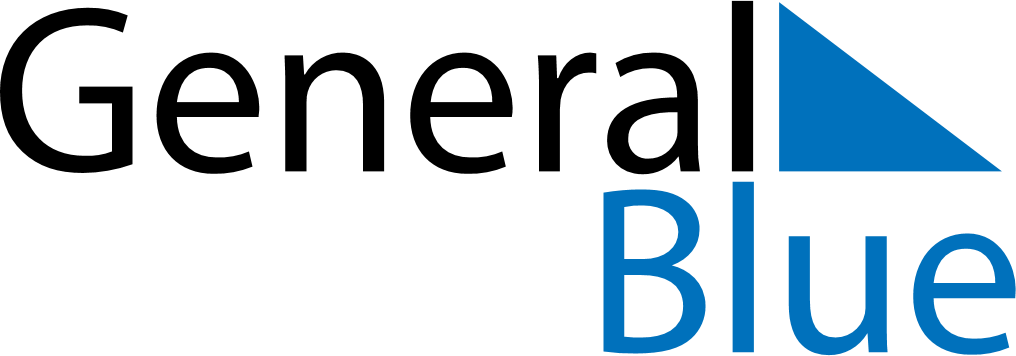 2024 – Q1Dominican Republic  2024 – Q1Dominican Republic  2024 – Q1Dominican Republic  2024 – Q1Dominican Republic  2024 – Q1Dominican Republic  JanuaryJanuaryJanuaryJanuaryJanuaryJanuaryJanuarySUNMONTUEWEDTHUFRISAT12345678910111213141516171819202122232425262728293031FebruaryFebruaryFebruaryFebruaryFebruaryFebruaryFebruarySUNMONTUEWEDTHUFRISAT1234567891011121314151617181920212223242526272829MarchMarchMarchMarchMarchMarchMarchSUNMONTUEWEDTHUFRISAT12345678910111213141516171819202122232425262728293031Jan 1: New Year’s DayJan 6: EpiphanyJan 21: Our Lady of AltagraciaJan 29: Duarte’s BirthdayFeb 27: Independence DayMar 29: Good Friday